Unit 7.1: Work and PowerFurther Reference: 13.1 Work, Power, and MachinesWHAT IS WORK?Work is:Motion of the object must be __________________________ as the force for work to be doneIf there is no motion, work equals _____________Work Equation:BODYBUILDER EXAMPLE:Is the body builder doing work when he is lifting the barbell?Is the body builder doing work as he holds the barbell above his head for 3 seconds?DORA EXAMPLE:Is Dora doing work on the bag when she lifts her backpack?Is Dora doing work on the bag when she runs out the door with the backpack on?HINTS:What are some words that generally mean work is being done?What are some words that generally mean no work is being done?Any exceptions to those hints?WORK = FORCE * DISTANCEThe SI unit for work is __________________ ( ___)1 _______________ =  1 _______________ = 1 _________________You do 1 joule of work when you _______________________________________POWERPower is:Power Equation:What are the SI Units for Power?  _________________ (___)Unit 7.2: EnergyFurther Reference: 13.3 What is Energy and 13.4 Conservation of EnergyENERGY AND WORKEnergy is “the ability ___________________,” or ability to __________________Energy is measured in ____________________ (___)Each of the 7 types of energy have forms of kinetic and potential energyPotential = _____________________Kinetic = _____________________POTENTIAL ENERGYDefine Potential Energy (PE): 2 Types:Elastic Potential Energy:Give 2 examples:Gravitational Potential Energy (GPE):Give 2 examples:Gravitational Potential Energy (GPE) Equation:Being that GPE is a form of energy, the SI units for GPE are _______________Q1 – What does GPE depend on?		Q2 – What does NOT affect GPE?KINETIC ENERGYKinetic Energy (KE):Kinetic energy depends upon _______________ and ________________ :Kinetic Energy (KE) Equation:What are the SI Units for Kinetic Energy (KE)? ______________1 joule = __________________ENERGY TRANSFORMATIONSLaw of Conservation of Energy:  energy can _____________________________ or _________________.  Energy can only ____________________________________________________________ is the total amount of energy in a systemThe total or net energy of the system must ________________ when energy changes forms.SOCCER BALL EXAMPLE: Law of Conservation of Energy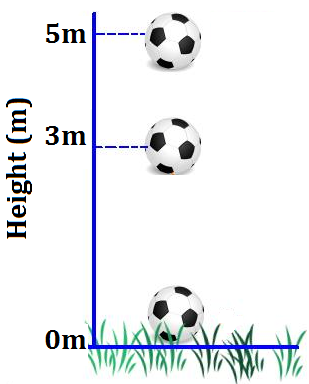 Soccer ball = 4kg.  Before the Drop @ 5 meter height:GPE = _____________ because _______________KE = ______________ because _______________Mid Drop @ 3 meter heightGPE = _____________ because _______________KE = ______________ because _______________At Impact with Ground @ 0 meter heightGPE = _____________ because _______________KE = ______________ because _______________For an object that is simply going to fall, GPE at the ____________ will be equal to KE ______________Because _________________________________________________ROLLER COASTER: Law of Conservation of EnergyThe initial energy of the car is stored as __________________ at the top of the hill.The _________________ changes into _________________ as the car travels downhill.At the bottom of the lowest hill, the car has the most ________________ and the least ____________________As it travels back up the hill, ________________ turns into _____________But this is NOT a PERFECT TRANSFORMATIONEach time a roller coaster car moves, energy is converted into  _____________ and ________________, in addition to the GPE and KE.Unit 7.3: Nuclear Energy (Fission, Fusion, Uses, and Problems)Further Reference: 10.2 - Nuclear Fission and Fusion and 10.3 Radiation TodayNUCLEAR STABILITYThe stability of a nucleus depends on the ________________ forces that hold the ___________ together.  These forces act between  ___________ and ____________Nuclei are held together by a _________________________ force.This force causes _________ and _________ in the nucleus to __________ one another.Nuclei with too many ______________ or _____________ are _______________If an atom is _________________, it will try to become stable by ___________________________________________________FISSIONFission is the process where: The nucleus must be ________________ for this to happen.  Ex: _________Draw the equation starting with: 23592U +  _________    __________ +  __________ + __________ +  ENERGYFission is done in ____________________________ and _____________________________________ are used as bullets to break apart __________________The 3 products of a fission reaction are:...Chain Reaction: The Neutrons released by _________________ can start a ____________________ in a different U-235 nucleus.This process may be ________________ (ex: nuclear power plants / subs)This process may be _________________ (ex: nuclear weapons)They (Hahn and Strassman) found that the overall mass ______________ after the reaction.  The missing mass must have been changed into ______________.This process is explained by the special theory of relativity (E = mc2)NUCLEAR FUSIONFusion is the process where: Fusion starts with _________________________________________Fusion ends with __________________, ________________, and ______________Fusion occurs in ____________________A large amount of _____________ is needed to start a ____________, because all nuclei are ___________ charged and ____________ each other.  WHAT/WHERE IS RADIATION?Radiation is:Background radiation is:We are continually exposed to radiation from __________, such as _________, ___________, _____________, and ____________.More than _______ of the background radiation comes from ___________.Nuclear Energy Day 2 Information: Uses, Pros, and Cons: Nuclear Medicine is: List 2 pros for nuclear medicine:--List 2 cons for nuclear medicine:--Nuclear Weapons are an ______________________ fission reactionNuclear reactors are a _______________________ fission reactionIn nuclear power plants, _______________ are used to _______________ fission by __________ the chain reaction.Explain, in 3 general steps, how a nuclear power plant converts nuclear energy into electrical energy:		1 – 		2 – 		3 – 		4 – _______________ of the energy produced in the United States is Nuclear Energy.In South Carolina, nuclear accounts for ________________ of our energy.List 4 Benefits of Nuclear Power Plant Energy:List 4 Negatives to Nuclear Power Plant Energy: